أسئلة اختبار مقابلة معيد تخصص هندسة مدنية جامعة المجمعة تجربة مقابلتي اليوم في جامعة المجمعةمعيد في كلية الهندسة / تخصص #هندسة_مدنية 🏼‍♂️🏻‍♀️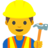 طبعاً كان المقابلين ٩ أشخاصالعميد - ورئيس القسم - ٣ دكاترة من القسمو٤ مسؤولين في الكلية ( شؤون تعليمية وبحثية اتوقع )المقابلة كانت كاملة باللغة الانجليزيةبالبداية /- عرف بنفسك ؟- ثم بعدها اسئلة فنية عميقة بالتخصص، مفاهيم ومعادلات وحالات فنية .. تقريبا ٧ اسئلة.- ايش مشروع التخرج ؟- وش تعرف عن التنمية المستدامة ؟- رؤية ٢٠٣٠- وش عملة انشطة اجتماعية؟الحمد لله المقابلة كانت جميلة والجو العام كان لطيف والله يكتب اللي فيه الخير..وان شاء الله أكون وفقت في نقل التجربة.السلام عليكم استاذ هاوي حابة انقل #تجربة مع مقابلة الماجستير بجامعة الامام قسم الدعوة #دراسات_اسلامية كانت لجنة مكونة من دكتورتين ودكتور على الهاتفبدأ الدكتور سألني : عرفي عن نفسك؟ثم قال عرفي الدعوة؟وماهي اركان الدعوة ؟بعدهأ بدأت الدكتورة سألتني عن اساليب الدعوة؟ وسألتني عن حديث للرسول كان فيه اسلوب للدعوة وليه سكنت بالرياضمادة اثرت فيني بالتخصص وسألتني سؤالين متعلقين بها..الدكتورة الثانيه كانت تفتش بالسجل الاكاديني سألتني عن مادة جايبه فيها ب ليه جبت فيها كذا وليه ماناقشت الدكتورة عن الدرجة ؟ بعدها سألتني وش سويت بعد التخرج من اعمال تطوعيه ؟.